                                                 
                                               
                                                        CITY COUNCIL AGENDA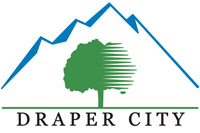 
Notice is hereby given that the Draper City Council will hold a Business Meeting on Tuesday, January 13, 2015, in the City Council Chambers at 1020 East Pioneer Road, Draper, Utah.

The Agenda will be as follows:

5:30 p.m.     Dinner

6:00 p.m.     STUDY MEETING

1.0        Presentation: Wasatch Elk Park Group - Rustin Diehl

2.0        Presentation: Parks/Trails Naming Criteria - Brad Jensen

3.0        Presentation: Parks/Trails Update - Greg Hilbig

4.0        Council / Manager Reports


7:00 p.m.    BUSINESS MEETING
1. 	Call to Order: Mayor Troy K. Walker 2. 	Thought/Prayer and Pledge of Allegiance 3. 	Presentation: Knights of Columbus Presentation of a check for Draper Days. Presenter: Karl VanMaren 4. 	Public Comments To be considerate of everyone attending the meeting, public comments will be restricted to items not listed on the agenda and limited to three minutes per person. Comments which cannot be made within these limits should be submitted in writing to the City Recorder prior to noon the day before the meeting. Comments pertaining to an item on the agenda should not be given at this time but should be held until that item is called. 5. 	Consent Items a. 	Approval of December 16, 2014, Minutes Documents: 12.16.14 CC Minutes.pdf b. 	Approval of December 30, 2014, Minutes Documents: 12.30.14 CC Minutes.pdf c.	Approval of Agreement #15-01, Professional Services with Greg Curtis Documents: Draper 2015 Contract - Greg Curtis.pdf 6. 	Public Hearing: Terrace Trails Amended Subdivision Plat Request to amend Lot 11 of the American Estate Management Corp. Commercial Subdivision Plat No. 2 in order to create a four-lot residential subdivision located at approximately 1451 East Pioneer Road. The application is otherwise known as the Terrace Trails Amended Subdivision Plat Request. Staff report by Keith Morey.Documents: Terrace Trails.pdf 7. 	Public Hearing: Bandon Estates Preliminary Plat Request for approval of a preliminary plat for an 11-lot subdivision on 3.92 acres in the R3 zone, located at approximately 491 E. Kimballs Lane.  Staff report by Keith Morey. Documents: CC Packet for Bandon Estates Prelim. Plat.pdf 8. 	Adjournment 
SALT LAKE COUNTY / UTAH COUNTY, STATE OF UTAH

I, the City Recorder of Draper City, certify that copies of the agenda for the Draper City Council meeting to be held the 13th day of  January, 2015, were posted on the Draper City Bulletin Board, Draper City website www.draper.ut.us, the Utah Public Meeting Notice website at www.utah.gov/pmn, and sent by facsimile to the Salt Lake Tribune, and the Deseret News.
Date Posted:  January 9, 2015					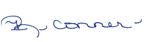 							Rachelle Conner, MMC, City Recorder								Draper City, State of Utah
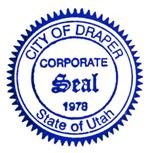 PUBLIC HEARING PROCEDURE AND ORDER OF BUSINESS.  In compliance with the American with Disabilities Act, any individuals needing special accommodations including auxiliary communicative aides and services during this meeting shall notify Rachelle Conner, MMC, City Recorder at (801) 576-6502 or rachelle.conner@draper.ut.us, at least 24 hours prior to the meeting.  Meetings of the Draper City Council may be conducted by electronic means pursuant to Utah Code Annotated Section 52-4-207. In such circumstances, contact will be established and maintained by telephone and the meeting will be conducted pursuant to Draper City Municipal Code 2-1-040(e) regarding electronic messages.